Mrs. Clare’sKindergartenClass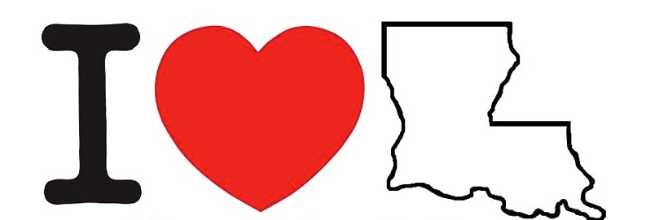 September 8, 2017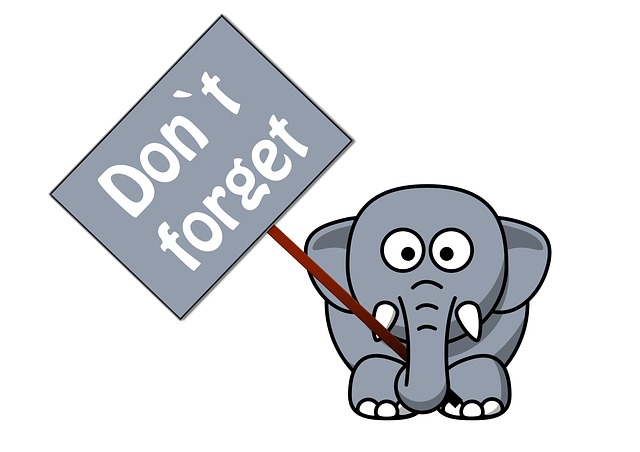 The Week in FocusClass Habitude: Growth Mindset (See attachment)Reading: sign language abc (letter recognition and sounds), identify first sound in spoken word, use first sound and picture to “read” words, one to one matching, listening comprehension, sight words (the, can, to), reading and writing color wordsMath: 2D shapes, attributes of 2D shapes (sides, corners, etc.)Theme: LouisianaThe Week in FocusClass Habitude: Growth Mindset (See attachment)Reading: sign language abc (letter recognition and sounds), identify first sound in spoken word, use first sound and picture to “read” words, one to one matching, listening comprehension, sight words (the, can, to), reading and writing color wordsMath: 2D shapes, attributes of 2D shapes (sides, corners, etc.)Theme: LouisianaHomework IdeasKeep Practicing writing numeralsKeep Reading Poetry Folder with a grown upWatch ABC sign language video with familyhttps://www.youtube.com/watch?v=DCb7yaK1-q4Reading Homework will start in one more week.Homework IdeasKeep Practicing writing numeralsKeep Reading Poetry Folder with a grown upWatch ABC sign language video with familyhttps://www.youtube.com/watch?v=DCb7yaK1-q4Reading Homework will start in one more week.Dear Families,     This week we started our Classroom Habitudes lessons.  This will be a weekly focus that centers on some big concepts designed to help children succeed in school and beyond.  First we are exploring the concept of Growth Mindset with the help of Mojo from Class Dojo.  The kids are beginning to understand that to “grow your brain” you have to try challenging things and that mistakes can actually make your brain “stronger” if you keep trying.  See the attachment for more information.       This week we learned about Louisiana and what makes our beautiful state special.  The kids learned that Louisiana is part of Earth (always surprising what they don’t realize yet) and part of the United States.  They compared and contrasted the state symbols to other states and learned about the different products that are made in Louisiana.   The children also began our Daily 5 reading routine.  Daily 5 is a routine that the children complete each day consisting of 5 daily reading activities.  These activities are; 1.  Read to Self, 2. Read to Someone, 3.  Listen to Reading, 4.  Work on Writing, and 5.  Word Work.  The kids do these activities independently while I conduct small group reading time with just a few of the children.  It takes time to build their independence but we start small with just a few minutes each day.  The amount of time they are expected to be independent will build quickly as their stamina increases.         We started Writer’s Workshop this week.  Your little writers have started to record their own stories on paper and most even tried to write some words.  During Writer’s Workshop we will focus on the craft of writing with conventions taking a backseat at first.  For these first few months the children will focus more on putting their ideas on paper and less on perfect spelling, punctuation, etc.  We still work on phonics and conventions but not during Writer’s Workshop at first.  This process creates some amazing Kindergarten Writing year after year.  Have a great weekend,    Mrs. ClareDear Families,     This week we started our Classroom Habitudes lessons.  This will be a weekly focus that centers on some big concepts designed to help children succeed in school and beyond.  First we are exploring the concept of Growth Mindset with the help of Mojo from Class Dojo.  The kids are beginning to understand that to “grow your brain” you have to try challenging things and that mistakes can actually make your brain “stronger” if you keep trying.  See the attachment for more information.       This week we learned about Louisiana and what makes our beautiful state special.  The kids learned that Louisiana is part of Earth (always surprising what they don’t realize yet) and part of the United States.  They compared and contrasted the state symbols to other states and learned about the different products that are made in Louisiana.   The children also began our Daily 5 reading routine.  Daily 5 is a routine that the children complete each day consisting of 5 daily reading activities.  These activities are; 1.  Read to Self, 2. Read to Someone, 3.  Listen to Reading, 4.  Work on Writing, and 5.  Word Work.  The kids do these activities independently while I conduct small group reading time with just a few of the children.  It takes time to build their independence but we start small with just a few minutes each day.  The amount of time they are expected to be independent will build quickly as their stamina increases.         We started Writer’s Workshop this week.  Your little writers have started to record their own stories on paper and most even tried to write some words.  During Writer’s Workshop we will focus on the craft of writing with conventions taking a backseat at first.  For these first few months the children will focus more on putting their ideas on paper and less on perfect spelling, punctuation, etc.  We still work on phonics and conventions but not during Writer’s Workshop at first.  This process creates some amazing Kindergarten Writing year after year.  Have a great weekend,    Mrs. ClareDear Families,     This week we started our Classroom Habitudes lessons.  This will be a weekly focus that centers on some big concepts designed to help children succeed in school and beyond.  First we are exploring the concept of Growth Mindset with the help of Mojo from Class Dojo.  The kids are beginning to understand that to “grow your brain” you have to try challenging things and that mistakes can actually make your brain “stronger” if you keep trying.  See the attachment for more information.       This week we learned about Louisiana and what makes our beautiful state special.  The kids learned that Louisiana is part of Earth (always surprising what they don’t realize yet) and part of the United States.  They compared and contrasted the state symbols to other states and learned about the different products that are made in Louisiana.   The children also began our Daily 5 reading routine.  Daily 5 is a routine that the children complete each day consisting of 5 daily reading activities.  These activities are; 1.  Read to Self, 2. Read to Someone, 3.  Listen to Reading, 4.  Work on Writing, and 5.  Word Work.  The kids do these activities independently while I conduct small group reading time with just a few of the children.  It takes time to build their independence but we start small with just a few minutes each day.  The amount of time they are expected to be independent will build quickly as their stamina increases.         We started Writer’s Workshop this week.  Your little writers have started to record their own stories on paper and most even tried to write some words.  During Writer’s Workshop we will focus on the craft of writing with conventions taking a backseat at first.  For these first few months the children will focus more on putting their ideas on paper and less on perfect spelling, punctuation, etc.  We still work on phonics and conventions but not during Writer’s Workshop at first.  This process creates some amazing Kindergarten Writing year after year.  Have a great weekend,    Mrs. ClareDear Families,     This week we started our Classroom Habitudes lessons.  This will be a weekly focus that centers on some big concepts designed to help children succeed in school and beyond.  First we are exploring the concept of Growth Mindset with the help of Mojo from Class Dojo.  The kids are beginning to understand that to “grow your brain” you have to try challenging things and that mistakes can actually make your brain “stronger” if you keep trying.  See the attachment for more information.       This week we learned about Louisiana and what makes our beautiful state special.  The kids learned that Louisiana is part of Earth (always surprising what they don’t realize yet) and part of the United States.  They compared and contrasted the state symbols to other states and learned about the different products that are made in Louisiana.   The children also began our Daily 5 reading routine.  Daily 5 is a routine that the children complete each day consisting of 5 daily reading activities.  These activities are; 1.  Read to Self, 2. Read to Someone, 3.  Listen to Reading, 4.  Work on Writing, and 5.  Word Work.  The kids do these activities independently while I conduct small group reading time with just a few of the children.  It takes time to build their independence but we start small with just a few minutes each day.  The amount of time they are expected to be independent will build quickly as their stamina increases.         We started Writer’s Workshop this week.  Your little writers have started to record their own stories on paper and most even tried to write some words.  During Writer’s Workshop we will focus on the craft of writing with conventions taking a backseat at first.  For these first few months the children will focus more on putting their ideas on paper and less on perfect spelling, punctuation, etc.  We still work on phonics and conventions but not during Writer’s Workshop at first.  This process creates some amazing Kindergarten Writing year after year.  Have a great weekend,    Mrs. Clare